Lesson 26:  Triangle Congruency ProofsClasswork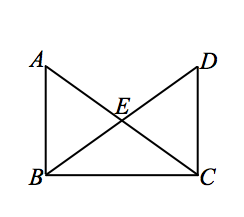 Exercises 1–6Given:	,.	 bisects ,  bisects .	.Prove:	.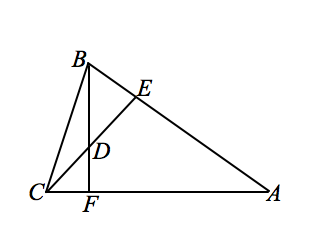 Given:		.Prove:	.Given:	,,. 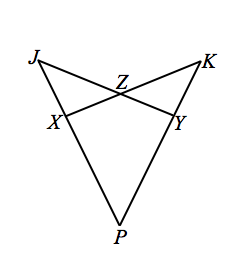 Prove:	.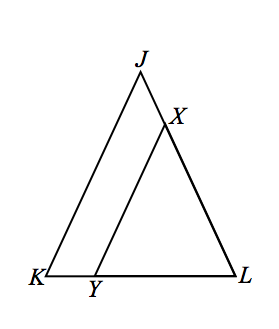 Given:	,.Prove:	.Given:	,.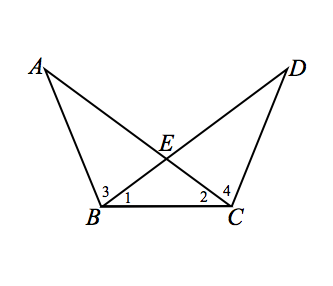 Prove:	.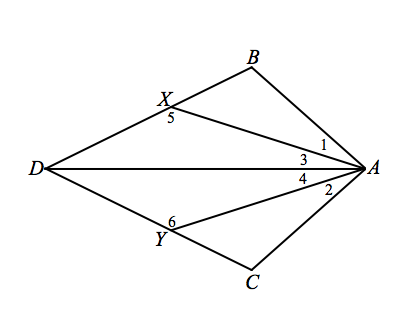 Given:	,,.Prove:	(a)  .	(b)  .Problem SetUse your knowledge of triangle congruence criteria to write a proof for the following:In the figure  and  are the perpendicular bisectors of  and , respectively.  Prove:	(a)  .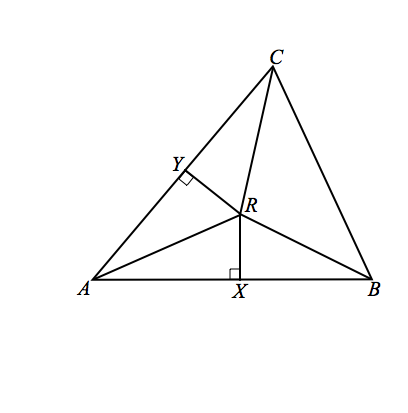 	(b)  .